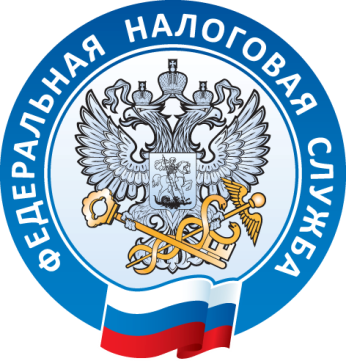 Сроки уплаты гражданами имущественных налогов за 2016 год по имуществу, расположенному на территории Ленинградской области!Для плательщиков земельного налога, налога на имущество физических лиц и транспортного налога установлен единый срок уплаты не позднее 01.12.2017.Данный прядок регламентирован следующими нормами законодательства:На основании статьи 409 Кодекса срок уплаты налога на имущество физических лиц установлен не позднее 1 декабря года, следующего за истекшим налоговым периодом. Таким образом, налог на имущество физических лиц за 2016 год физические лица должны будут уплатить на основании налоговых уведомлений не позднее 1 декабря 2017 года.Что касается сроков уплаты земельного налога, на основании статьи 397 Кодекса земельный налог подлежит уплате налогоплательщиками - физическими лицами в срок не позднее 1 декабря года, следующего за истекшим налоговым периодом.В отношении транспортного налога пунктом 1 статьи 363 Кодекса установлено, что транспортный налог подлежит уплате налогоплательщиками - физическими лицами в срок не позднее 1 декабря года, следующего за истекшим налоговым периодом.Таким образом, имущественные налоги физическими лицами должны быть уплачены на основании налоговых уведомлений в сроки, указанные выше.Уважаемые налогоплательщики!Со ставками налога на имущество физических лиц, действующими на территории, подведомственной инспекции, и полным перечнем налоговых льгот Вы можете ознакомиться в папке, расположенной в операционном зале инспекции, или на портале по имущественным налогам Интернет-сайта УФНС России по Ленинградской области (www.nalog.ru/rn47/).